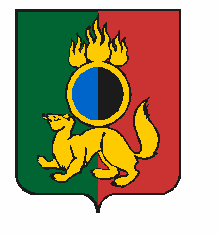 АДМИНИСТРАЦИЯ ГОРОДСКОГО ОКРУГА ПЕРВОУРАЛЬСКПОСТАНОВЛЕНИЕг. ПервоуральскВ целях реализации комплекса мер, направленных на профилактику правонарушений на территории городского округа Первоуральск, в соответствии с Указом Президента Российской Федерации от 11 декабря 2010 года № 1535 «О дополнительных мерах по обеспечению правопорядка», с Федеральными законами от 7 февраля 2011 года «О полиции» и от 23 июня 2016 года № 182-ФЗ «Об основах системы профилактики правонарушений в Российской Федерации», Администрация городского округа Первоуральск ПОСТАНОВЛЯЕТ:Утвердить межведомственный Комплексный план «Профилактика правонарушений на территории городского округа Первоуральск на 2021 - 2023 годы» (прилагается).Настоящее постановление разместить на официальном сайте городского округа Первоуральск.Контроль за исполнением настоящего постановления возложить 
на Заместителя Главы Администрации городского округа Первоуральск 
по взаимодействию с органами государственной власти и общественными организациями В.А. Таммана.И.о. Главы городского округа Первоуральск, заместитель Главы Администрациипо жилищно-коммунальному хозяйству, городскому хозяйству и экологии   	Д.Н. Поляков02.10.2020№1925Об утверждении межведомственного Комплексного плана мероприятий «Профилактика правонарушений на территории городского округа Первоуральск на 2021-2023 годы»